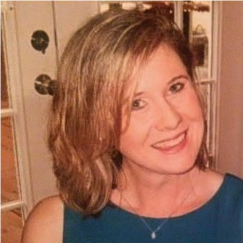 Cassandra DeLeon has 24 years of public health programming with 15 years in management.  She has held positions at the Department of State Health Services, Texas State University, Health and Human Services Region 8, and is currently the Chief Administrative Officer within Austin Public Health, overseeing the Disease Prevention and Health Promotion Division.  In her career she has overseen core public health programs and services including immunizations, chronic disease, injury prevention, HIV, sexual health, and tuberculosis.  Throughout the current COVID-19 public health emergency, she has held leadership roles in the incident command structure, and organized community partners to inform response plans including leading mass vaccine efforts. She also has significant experience engaging with elected officials, policy making entities, and community stakeholders on policy issues, strategic planning, community needs assessment, and public health improvement planning.  